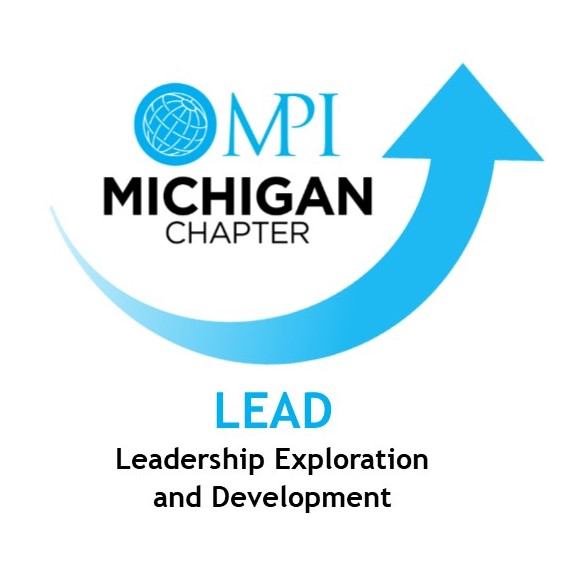 MPI Michigan Mentor Program Mentee/Mentor Guidebook and Goals FormPlease complete this form by July 31, 2020 and return it to: Sarah Dysinger, CTA,  sarah.dysinger@gmail.com .Role:  MenteeMentorName (Include Designation)Company:  Phone: Cell: Email:List SMART (Specific, Measurable, Attainable, Realistic, Timely) Goal(s):Timeline /Date(s):  ItemDate CompletedAgreement:  MenteeMentorSignature: Date:  